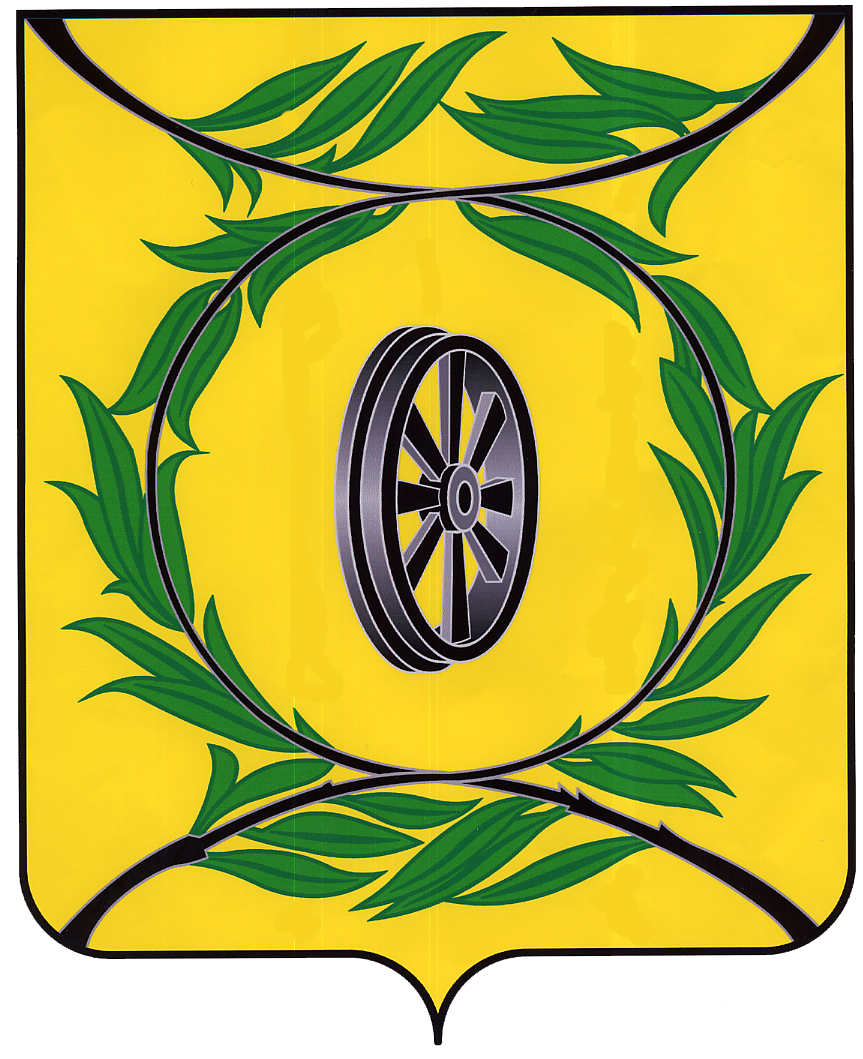 Челябинская областьСОБРАНИЕ ДЕПУТАТОВ КАРТАЛИНСКОГО МУНИЦИПАЛЬНОГО РАЙОНАРЕШЕНИЕот 19 декабря 2019 года № 741                    О внесении изменений в Положение о порядке проведения конкурса по отбору кандидатур на должность главы Карталинского муниципального района   Собрание депутатов Карталинского муниципального района РЕШАЕТ:1. Внести в Положение о порядке проведения конкурса по отбору кандидатур на должность главы Карталинского муниципального района, утвержденное решением Собрания депутатов Карталинского муниципального района от 31.10.2019 года № 710 «Об утверждении  Положения о порядке проведения конкурса по отбору кандидатур на должность главы Карталинского муниципального района» следующие изменения:1) в пункте 45 вместо слов «абзацем первым настоящего пункта» читать «пунктом 44 настоящего Положения». 2. Настоящее решение направить администрации Карталинского муниципального района для опубликования в средствах массовой информации.3. Настоящее решение разместить на официальном сайте администрации Карталинского муниципального района в сети Интернет. 4. Настоящее решение вступает в силу со дня его официального опубликования.Председатель Собрания депутатовКарталинского муниципального района		                              В.К. Демедюк